Publicado en Madrid el 26/10/2020 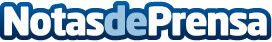 La impresión en 3D y la cirugía virtual impulsan el futuro de la cirugía maxilofacial, afirma la SECOM CyCLas nuevas tecnologías se aplican al tratamiento de la oncología, reconstrucción microquirúrgica, traumatología y deformidades congénitas y adquiridas en el territorio maxilofacial, así como en la planificación y cirugía de implantes dentales. El abordaje de la microsomía hemifacial, una deformidad facial congénita, sirve de repaso de la historia de la especialidad quirúrgica. Se han presentado 39 pósters y 28 comunicaciones orales a concurso en esta cita virtualDatos de contacto:Guiomar López912236678Nota de prensa publicada en: https://www.notasdeprensa.es/la-impresion-en-3d-y-la-cirugia-virtual Categorias: Nacional Medicina Innovación Tecnológica Otras ciencias Odontología http://www.notasdeprensa.es